   ENGL 490: Directed Research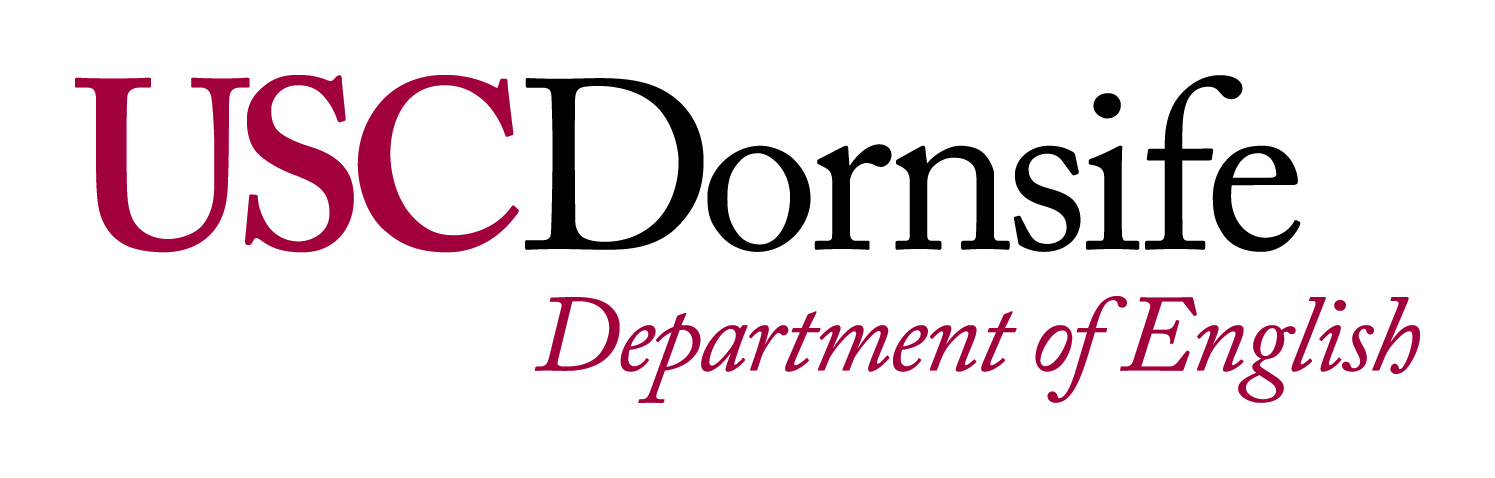 Student Name: Last, first [typing area will expand]USC ID#: … Email address: …Term—Year: …Faculty supervisor: Last name, firstTitle: Professor, etc.Department: English, etc.Office: Physical addressContact Info: Email, phone number (office, cell), etc.Course DescriptionDescribe the research or project you propose, and explain how it fits in with your prior work in English [typing area will expand]Required Readings and Supplementary MaterialsRequired readings and supplementary materials [typing area will expand]Format for Presentation of Research or ProjectWill your work be presented as a thesis-length paper, or formal publication, or public demonstration or performance, or some other format?  How will it be graded? [typing area will expand]Course Schedule: A Weekly BreakdownItemize your working timetable for completing this research or project.Student signature: _________________________________________ Date: Faculty Supervisor to complete and sign this partI agree to supervise the student’s proposed directed research described above as appropriate to the student’s studies in English.Faculty Supervisor: ________________________________________  Date: Director of Undergraduate Studies: ___________________________ Date: Topics/Weekly Activities, Readings, TasksDue DatesWeek 1Dates[typing area will expand]Week 2DatesWeek 3DatesWeek 4DatesWeek 5DatesWeek 6DatesWeek 7DatesWeek 8DatesWeek 9DatesWeek 10DatesWeek 11DatesWeek 12DatesWeek 13DatesWeek 14DatesWeek 15DatesFINALDateFinal submission of research or project